Deahpadimmieh skuvlesne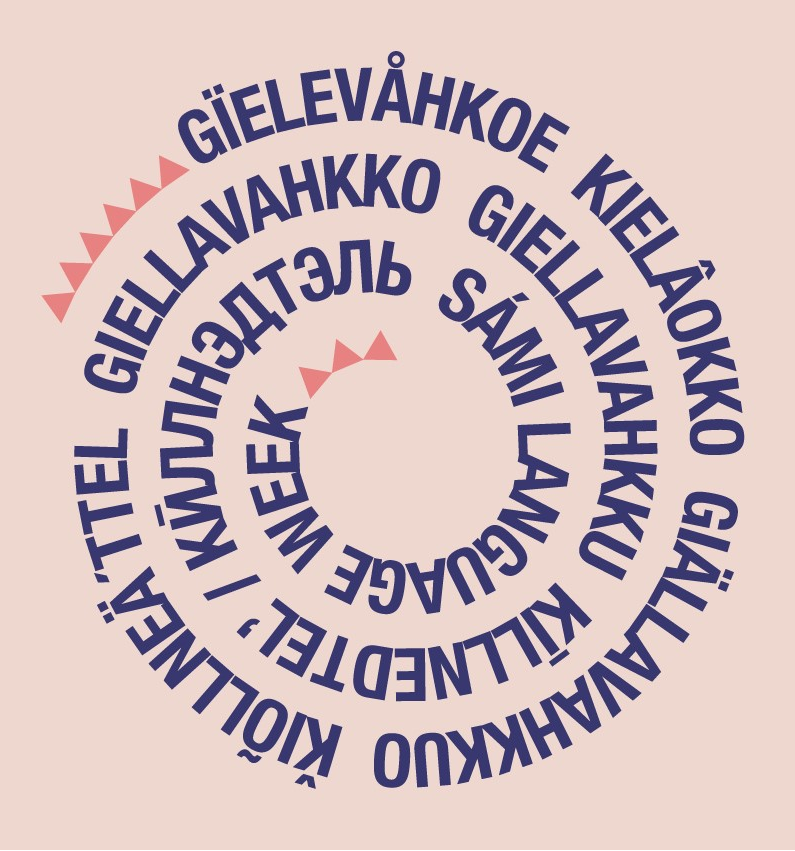 ArrangööreAejlegen 23.10.2022Måantan 24.10.2022Dæjstan25.10.2022Gaskevåhkoen 26.10.2022Dåarstan 27.10.2022Bearjadahken 28.10.2022GïeleaernieTs. 12.00–Busse Snåasese.Vuartesjh sjïere programmem.Ts. 09.00 – Rïhpestimmie daan jaepien gïelevåhkoste.Sijjie: Saevegi baalte, Raarvihken jarngesne. (Saemiej laavlomen laavlobe)Ts. 09.30 – Åådtjedimmie- maanide/SVLSijjie: Raarvihken aallijen bæjngolenVuep! Jis obredh dle Raarvihken aallijisnieTs. 14.30 – Åådtjedimmie geervealmetjidie/ SVLSijjie: Raarvihken aallijen bæjngolenVuep! Jis obredh dle Raarvihken aallijisnieTs. 10.00 –Saemiedigkieraerien lïhtsege Mikkel Eskil Mikkelsen tjåanghkoem politihkerigujmie åtna.Sijjie: Tjïelten savkesneTs. 12.00 – BeapmoeSijjie: Limingen GjestegårdTs. 14.00–15.00 Åålmehtjåanghkoe Saemiedigkieraerien lïhtseginieSijjie: TjïeltensavkesneTs. 17.00–21.00 Sarjehtahkekuvsje /Hilma JåmaStiellie: Skuvlesne.Vuep!Daase tjoerh bïeljelidh datne båatah! Vuartesjh sjïere tjaalegem jïh maam tjoerh meatan utnedh.Ts. 17.00–21.00 Båetieh vytnesjh! /Berit Ellen(Vaeltieh meatan dam dov gïetevætnoem). Sijjie: Skuvlesne                     Ts. 11.00 – Båeries guvvieh vuesiehtidh Sijjie: HåksoejarngesneTs. 17.00–21.00 Sarjehtahkekuvsje/Hilma Jåma Sijjie: Skuvlesne.Ts. 17.00–21.00 Båetieh vytnesjh! /Berit Ellen(Vaeltieh meatan dam dov gïetevætnoem). Sijjie: Skuvlesne                     Ts. 12.30 – Fuelhkieteatere.Sijjie: SaavremesavkesneTs. 15.30 –BeapmoeTs. 17.00 – Filme- BisseghTs. 17.45 – Lohkehtimmie- laahkoeh/ Tom Kappfjell.TïjjeMåantanMåantanDæjstanGaskevåhkoenDåarstanBearjadahken09.00SaeviehtidhSaeviehtidhMeerke BientieSaemien goevtese. 09.15-11.00Saemien klaassedarjomes.Noereskuvle saemien beapmoem jurjehte09.00ÅådtjedimmieMaanagïerte09.30-10.301.-4.Meerke Bientie,Låavhth-gåetesneMeerke BientieSaemien goevtese. 09.15-11.00Saemien klaassedarjomes.Noereskuvle saemien beapmoem jurjehte10.50Åådtjedimmie1.-7.Saemien goevtesisnieMeerke BientieGoske medtie 15.00Meerke BientieDaaroen goevtesisnie11.00-12.30Noereskuvle saemien beapmoem jurjehteÅådtjedimmie 1.-7.Saemien goevtesisnieMeerke BientieGoske medtie 15.00Meerke BientieDaaroen goevtesisnie11.00-12.30Vuesiehtimmie 12.30-medtie 13.15 raajan.Gaajhkesh dovneshRaarvihken aallijisnie/Emma Rustad12.50Åådtjedimmie 8.-10Saemien goevtesisnieMeerke BientieGoske medtie 15.00Meerke BientieLidteratuvre 5.-10 jVuesiehtimmie 12.30-medtie 13.15 raajan.Gaajhkesh dovneshRaarvihken aallijisnie/Emma Rustad13.55Åådtjedimmie 8.-10Saemien goevtesisnieMeerke BientieGoske medtie 15.00Meerke BientieLidteratuvre 5.-10 jSaemiedigkie guessine båataBaahkes beapmoe: Saemien beapmoe